ŠIKANOVANIEúmysel bezprostredne smerujúci k fyzickému alebo psychickému ublíženiu incidenty sú opakovanénepomer síl medzi agresorom a obeťou 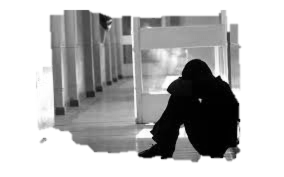 Priama forma - fyzické útoky, urážlivé prezývky, nadávky, posmech, tvrdé príkazy agresora vykonať určitú vec proti vôli obete, odcudzenie vecí a pod.Nepriama forma- prehliadanie a ignorovanie obeteKto sa môže stať obeťou šikanovania„Pasívna“ obeť - slabá a zraniteľná, ľahký cieľ pre agresora, málo asertívna, neistá, nie príliš obľúbená, horšie zapadá do kolektívu a presadzuje sa v ňomObeť „provokatér“ - svojim správaním upútava pozornosť agresora a môže sa zdať, že si šikanu „zaslúži“Agresor, ktorý sa sám stáva obeťou- mstí sa mu obeť, alebo sa voči jeho správaniu zdvihne odpor iných ľudíOsoby, ktoré príliš nevybočujú, dokonca majú dobré postavenie v skupine, na internete sa však stávajú zraniteľnými, zverejňujú osobné údaje, čo umožňuje agresorom opakovane ich kontaktovaťKto sú „prizerajúci sa“?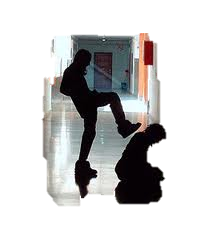 nasledovníci agresora, ktorého aktívne podporujútí, ktorí agresora podporujú, ale sami obeti neublížia tí, ktorí agresora skryto podporujú, ale sú pasívninezúčastnení pozorovateliatí, ktorí nesúhlasia so šikanou, sú na strane obete, neprejavujú sa však aktívne (strach z toho, že snahou o pomoc sa situácia ešte zhorší, strach, aby agresor nenamieril svoje správanie proti nimKto je agresor?nevie vytvoriť vzťah s rovesníkmi inak ako na princípe sily, nepozná partnerský vzťah, vie sa len spolčiť, nie skamarátiťpotrpí si na hierarchiu, rešpektuje toho, koho považuje  za silnú autoritumôže byť týraný, v minulosti mohol byť šikanovanýmá s osobou dlhodobo neriešený problematický vzťahmotivácia - byť v centre pozornosti, snaha pobaviť druhých, mať dominantné postavenie, správať sa kruto, vrátiť bolesť, skúmať hranice, nájsť zábavu patologická osobnosť –poruchy správania a emócií so začiatkom obvykle v detstve a adolescenciiŠIKANOVANIE UČITEĽOVpredstavuje úmyselné, opakované týranie, ponižovanie učiteľa za použitia agresie a manipulácie. problém nastáva vtedy, keď učiteľ nezvláda problémové správanie žiakov a disciplínu a poriadok sa snaží udržať neohlásenými písomkami, rôznymi príkazmi a nariadeniami, čo u žiakov vyvoláva odpor, odmietanie, búria sa.častou motiváciou šikanovania učiteľov je nuda na vyučovaní. Žiaci hnevajú, keď sa nudia. Dožadujú sa pozornosti a zmysluplnej činnosti. Ak pozornosť získajú nevhodným správaním, ktoré je navyše podporené väčšinou spolužiakov, hranice negatívneho konania voči učiteľovi sa posúvajú, až dôjde k jeho šikanovaniu.Dôvody útokov na učiteľovnedostatočná autorita a populárnosť učiteľa mylná predstava (podporená rodičmi), že vychovávať a vzdelávať môže každý nízky spoločenský status učiteľa nedostatočné zamestnanie žiakov na vyučovanípomstanedostatočné učiteľove zručnostisyndróm vyhoreniaŠtádiá šikanovaniaostrakizmus manipulácia a psychická agresiavytvorenie jadra agresoraprijatie noriem agresorovtotalita KYBERŠIKANOVANIE-CYBERBULLYINGúmyselné ubližovanie a zosmiešňovanie  prostredníctvom nových komunikačných prostriedkov s použitím virtuálneho priestoru 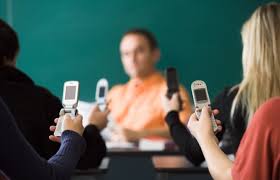 priama agresia - otvorený útok jednotlivca alebo skupinynepriama agresia Charakteristické rysy kyberšikany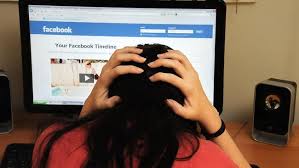 anonymita nezávislosť na mieste a čase premena agresora aj obeteobtiažná kontrola a rýchle šírenieObťažovanie, ponižovanie, zahanbovanie učiteľaopakované urážajúce, výhražné a ohrozujúce e-mailynevhodné, urážajúce, osočujúce diskusné skupiny o učiteľovi a pod. obťažujúce telefonátyrozposielanie zosmiešňujúcich fotiek, obrázkov a nahrávokkompromitujúce informácie a fotografie obetí zaznamenávanie a oznamovanie školských situácií na internete provokácia učiteľa a nasnímanie situácie na mobilný telefóninternetové hlasovanie v neprospech učiteľaZneužitie identity učiteľakrádež hesiel „nabúranie“ sa do e-mailu učiteľa písanie správ v učiteľovom mene zneužitie učiteľovej internetovej korešpondencieodstránenie práce učiteľa zverejnenej na internetefalošné profily vytvorené o učiteľovi na sociálnych sieťachrozposielanie urážlivých a obťažujúcich správ pod menom učiteľaPrevencia online násilia, obrana pri útokochVyžaduje si pozornosť a zainteresovanosť všetkých – učiteľov, rodičov a celej spoločnosti bez ohľadu na to, či ide o kyberšikanu páchanú na učiteľoch alebo medzi žiakmi. V prvom rade je potrebné definovať elektronické šikanovanie a sankcie za jeho realizovanie v školskom poriadku/internom predpise školy a upozorniť pedagogickú obec a rodičov na sankcie a jeho formyAk sa šikanovanie odohráva v edukačnom prostredí, je potrebné podporiť obeť, či už ide o žiaka alebo učiteľa.nezverejňujte údaje na internete nepridávajte si medzi priateľov súčasných alebo bývalých žiakov, zvážte následky ich pridania ukončite komunikáciu, nemstite sablokujte útočníka oznámte útok, poraďte sa s niekým blízkym uchovajte dôkazy nereagujte na násilie násilímŠIKANOVANIE A LEGISLATÍVAPodľa Zákona č.372/1990 Zb. o priestupkoch môže šikanovanie žiakov napĺňať skutkovú podstatu priestupkov. Môže ísť predovšetkým o priestupky proti občianskemu spolunažívaniu a priestupky proti majetku. Zodpovedným za priestupky je ten, kto v čase jeho spáchania dovŕšil 15. rok svojho veku, a zaradzuje sa do kategórie „mladistvých“Podľa Zákona č.300/2005 Zb. Trestného zákona môže šikanovanie žiakov napĺňať i skutkovú podstatu trestných činov. Môže ísť o trestný čin ohovárania, nebezpečného vyhrážania, ublíženia na zdraví, obmedzovania osobnej slobody, nátlaku, vydierania, lúpeže, hrubého nátlaku, krádeže alebo poškodzovania cudzej veci, neoprávneného užívania cudzej veci.Trestne zodpovedný je ten, kto v čase spáchania činu dovŕšil 14.rok svojho veku.Šikanovanie a štatistika ŠŠIna základnej škole sa necíti bezpečne 14% žiakovso šikanovaním sa osobne stretne 20% dievčat a 25% chlapcov svedkom šikanovania niekoho iného bolo 43% žiakov Takmer 31% detí sa so svojim trápením nezdôverí nikomu. Z necelých 70% obetí šikany, ktoré k tomu nájdu odvahu, sa takmer polovica (49%) posťažuje iba kamarátom a spolužiakom, len 33% to povie rodičom a 13% šikanovaných detí hľadá pomoc u učiteľovNajnebezpečnejšími miestami šikanovania sú triedy počas prestávok, čo uviedlo 39%opýtaných a druhom mieste uviedli deti chodby (24%). Naopak najbezpečnejšie sa deti cítia v jedálňach (len 4% ich uviedli ako miesto, kde sa stali obeťou šikany).Až 60% prípadov šikanovania ohlásili učiteliaAko agresori boli najčastejšie uvedení spolužiaci, vo viac ako 25% prípadov sa jedná o žiakov z inej triedy Viac ako 2% detí označili za násilníka učiteľaPONUKOVÉ AKTIVITY CPPPAP V OBLASTI SOCIÁLNO-PATOLOGICKÝCH JAVOVAktivity pre pedagogických pracovníkov: Problematika záškoláctva Čo je nové v drogovej prevencii a v prevencii šikanovaniaAgresivita a čo s ňouZvládanie záťažových situácií a relaxačné technikyAktivity pre žiakov I a II stupňa ZŠ, SŠ:v oblasti sociálnych vzťahov: Aby sme sa v triede cítili lepšie, Prevencia rizikového správania a porúch správania, Povedz to priamo - prevencia agresivity I.,II., Ako sa stať sám sebou a nebyť sám – prevencia agresivity, Vplyv médií na psychický vývin detí a mládeže ...v oblasti prevencie šikanovania: Prevencia šikanovania a násilných prejavov, Bezpečné používanie  internetu, Kyberšikanovanie v oblasti prevencie závislostí: Prevencia závislostí 1., Umenie povedať nie –prevencia závislostí 2., Prevencia nadužívania legálnych drog – tabak, alkohol, Prevencia látkových, nelátkových závislostí, Závislosti naše každodenné...Odporúčaná literatúraČerná, A. a kol. Kyberšikana. Grada Publishing: Praha 2013Hollá, K. (2012). Kyberšikanovanie učiteľov, dostupné na: www.casopispedagogika.sk Kyberšikana a její prevence- příručka pro učitele, dostupné na : www.varianty.cz Strýčková, Z. (2011). Násilie v profesii učiteľa, dostupné na:  www.pulib.sk www.zodpovedne.sk www.minimalizacesikany.cz www.ovce.sk/ 